The Discovery	Line Master 1
	(Assessment Master)Name: _____________________________Strengths:Next Steps:Connecting Home and School	Line Master 2–1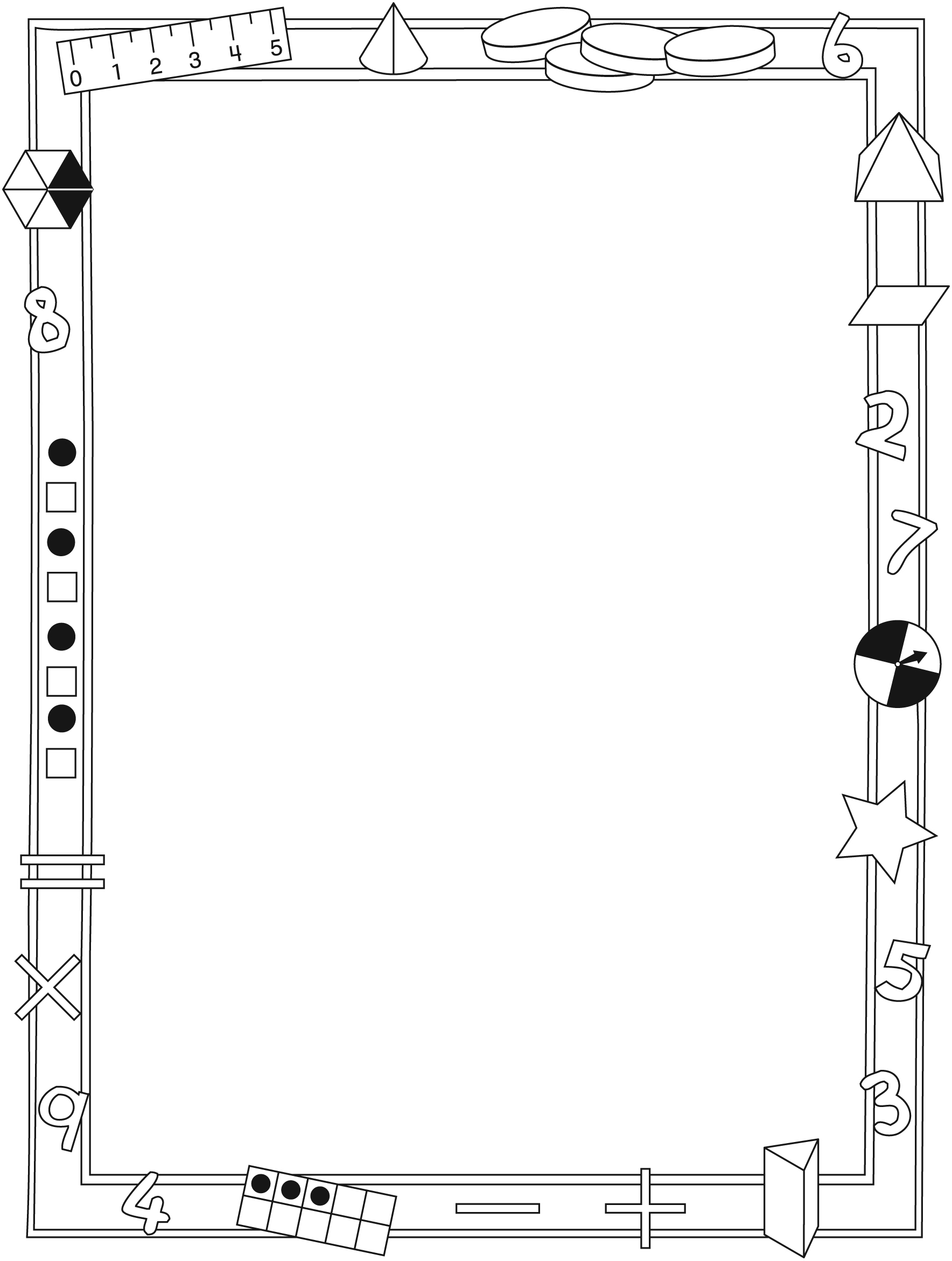 Connecting Home and School	Line Master 2–2Dear Family:We have been working on The Discovery, which engages children in conversations, investigations, and activities that help to develop their understanding of the big math idea that “Units can be used to measure and compare attributes.” Particular focus is placed on estimating, measuring, and comparing length, perimeter, and area. Try this activity at home with your child. – – – – – – – – – – – – – – – – – – – – – – – – – – – – – – – – – – – – – – – – – –Reading the Story: As you read the story, enjoy talking about the different things the robots measure, the various methods they use, and the problems they run into. Consider acting out parts of the story. For example, pick a distance or object to measure. Use the heel-to-toe method the robots used on pages 8–9 (estimate the number of steps before measuring). What did you discover? Did you end up with a different number of steps when you both measured the same thing? Talk about why that happened. Try other distances. – – – – – – – – – – – – – – – – – – – – – – – – – – – – – – – – – – – – – – – – – –Distance Around: Ask your child how many finger-widths he/she thinks it will be to measure around this piece of paper. Help your child mark the starting point and then count aloud together as he/she measures the 4 sides. Then ask: How many centimetres do you think it will be around the paper? Use a ruler to check. – – – – – – – – – – – – – – – – – – – – – – – – – – – – – – – – – – – – – – – – – –Measuring at Home: We have been talking about when and how to measure things. Sometimes we used non-standard units such as paper clips and craft sticks. Sometimes we measured in centimetres and metres. Look for measuring opportunities as they arise and elicit your child’s help. You might ask: What are we measuring? What should we use? How will we use the ruler to measure? What do you think the measure will be? Let’s find out. – – – – – – – – – – – – – – – – – – – – – – – – – – – – – – – – – – – – – – – – – –Centimetre and Metre Search: Find things around the home and outdoors that measure—in some way—to be about 1 centimetre or 1 metre. Start a list and keep adding to it. Let us know what you find. – – – – – – – – – – – – – – – – – – – – – – – – – – – – – – – – – – – – – – – – – –Sincerely,___________________________The Discovery Math Mat	Line Master 3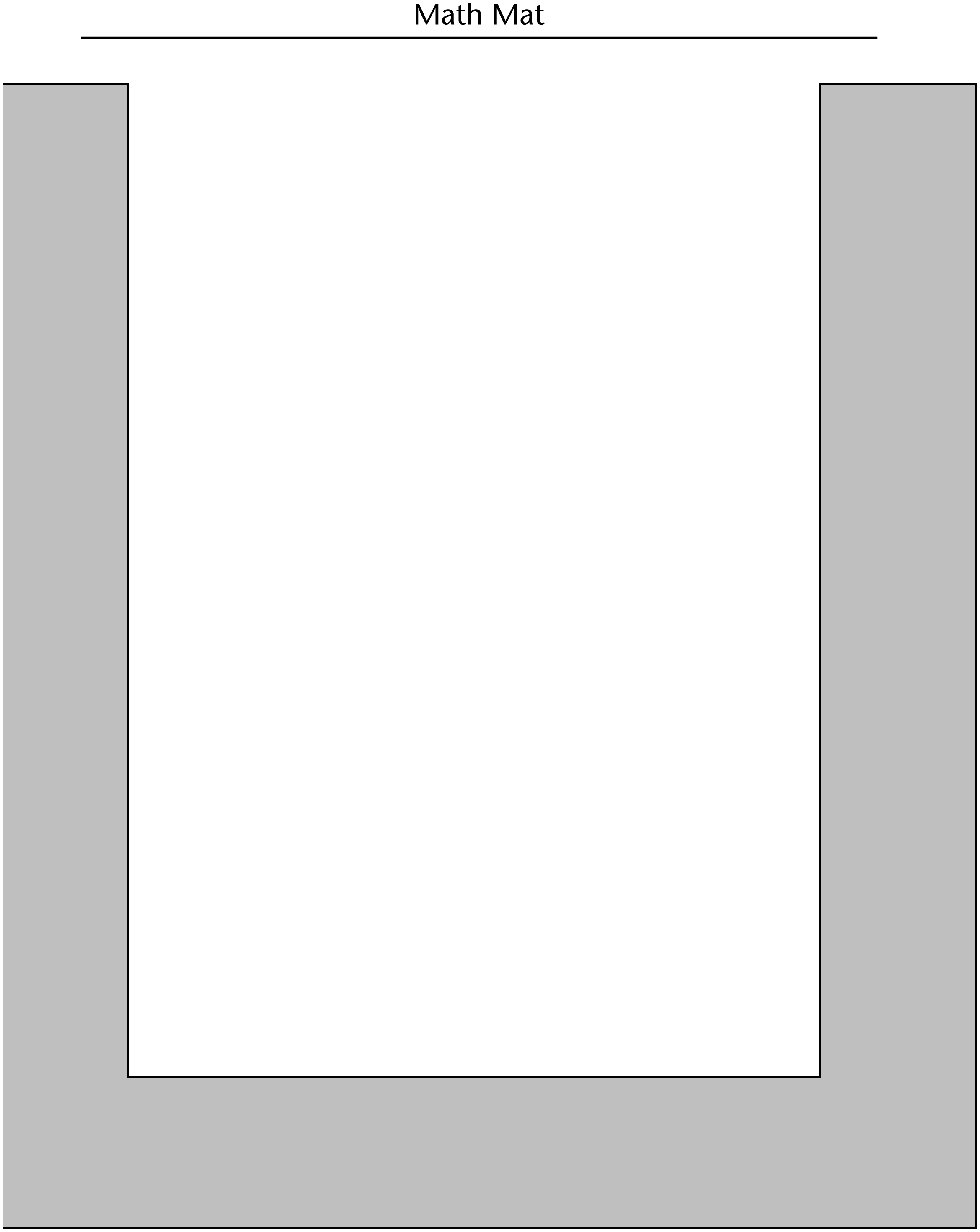 Measuring Zap Lines	Line Master 4Name: _____________________________Compare your measures. What do you notice?Distance Around Holes	Line Master 5Name: _____________________________Draw a picture of your shapes. Include the labels. Estimate, then measure. What unit did you use to measure? Which shape has the shortest distance around?Exploring Different Units	Line Master 6–1Exploring CentimetresExploring Different Units	Line Master 6–2Exploring MetresOrbo and Bot Photos	Line Master 7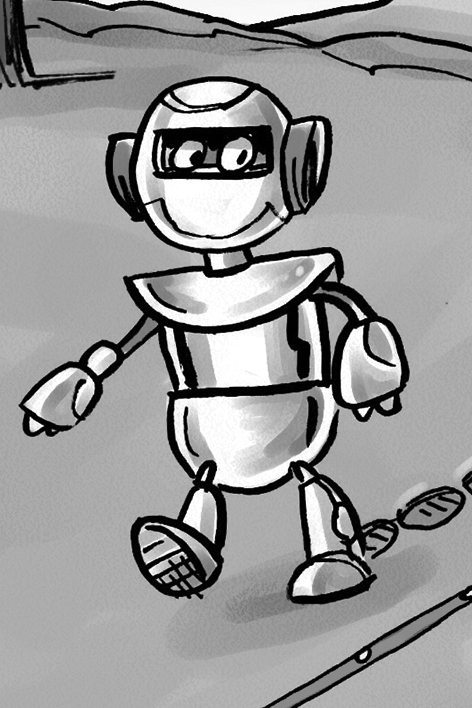 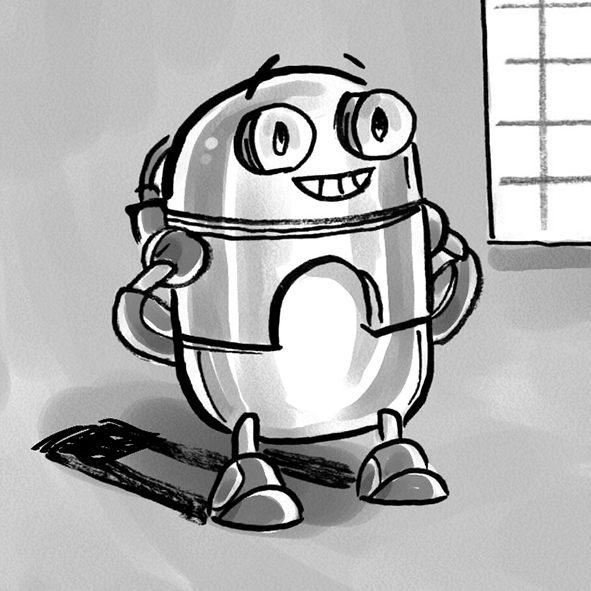 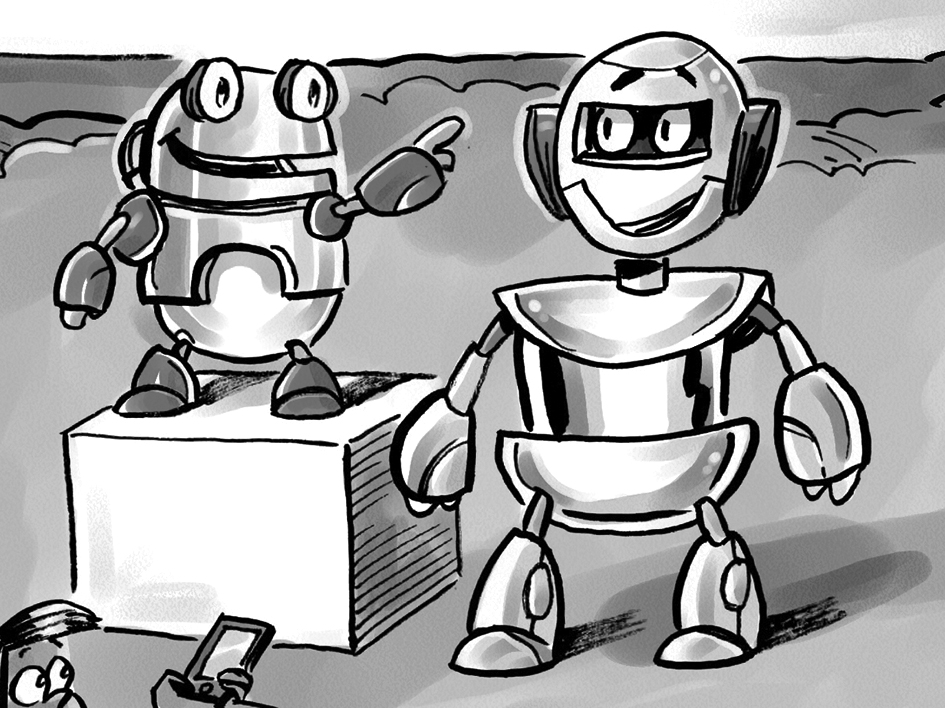 Centimetre Grid Paper	Line Master 8Making Shapes	Line Master 9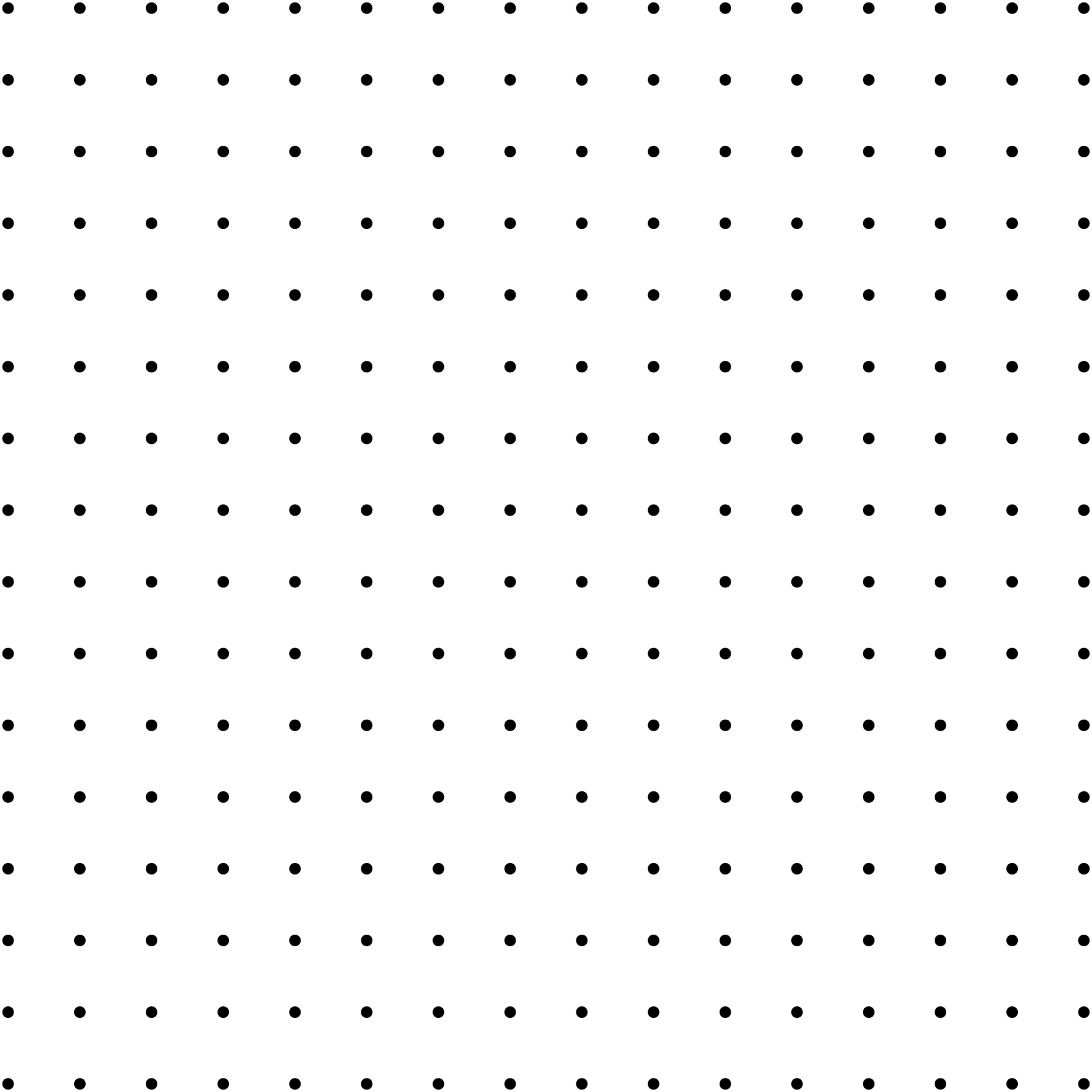 Record how many units are in all of your shapes. 
The player with the greatest number of units wins!Centimetre Dot Paper	Line Master 10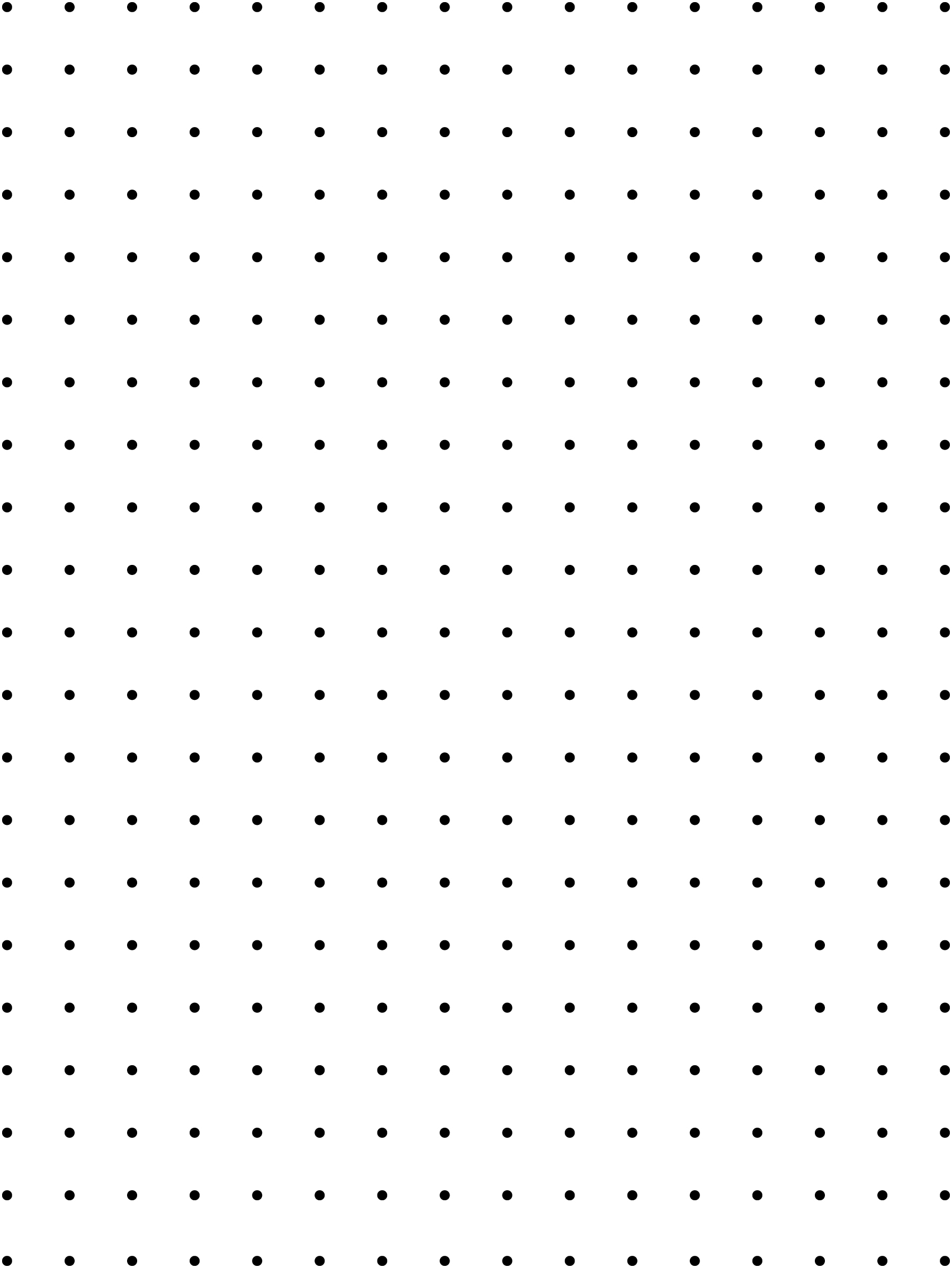 Meet My Robot	Line Master 11Name: _____________________________My robot’s name: ____________________________________My robot is interesting becauseIt is _______________ squares tall.The total area of my robot is _______ squares.Problems to Solve	Line Master 12–1Area 1Circle the viewing platform that covers more space.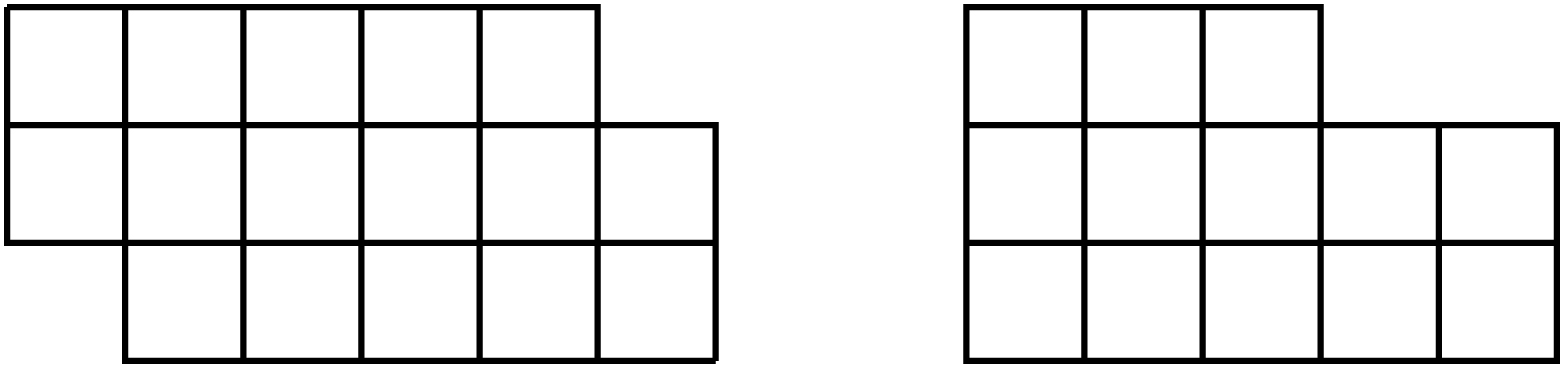 Orbo	BotHow do you know? Colour in your own viewing platform. How does the area of your viewing platform compare to Bot’s and Orbo’s?Problems to Solve	Line Master 12–2Perimeter 2Who needs to build a longer fence?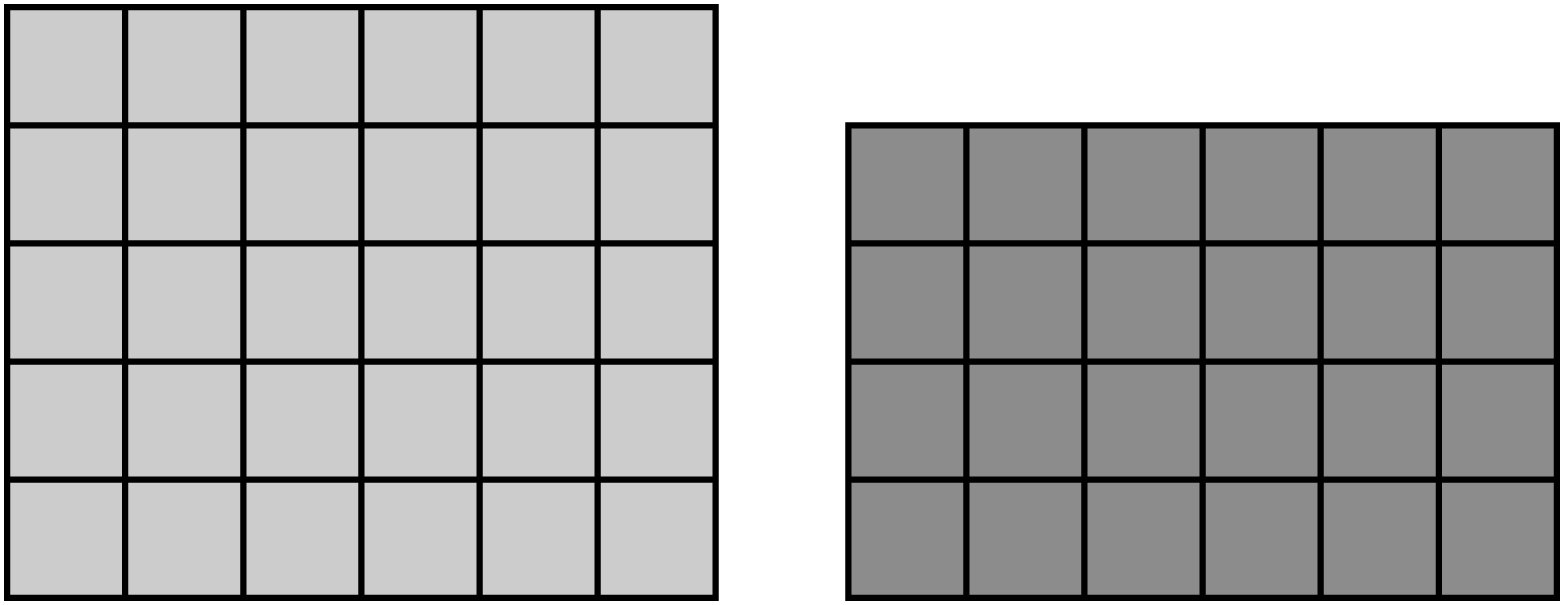 Orbo	BotHow do you know? Colour in your own viewing platform. Now who will need to build the longest fence? ______________Who will build the shortest fence? ______________Problems to Solve	Line Master 12–3Area and Perimeter – – – – – – – – – – – – – – – – – – – – – – – – – – – – – – – – – – – – – – – – – –Use tiles. Design 3 different shapes with 8 tiles. Draw your designs.Write the area and distance around under each design. – – – – – – – – – – – – – – – – – – – – – – – – – – – – – – – – – – – – – – – – – –Use tiles. Design 2 different shapes with 12 tiles. Draw your designs. Write the area and distance around under each design. – – – – – – – – – – – – – – – – – – – – – – – – – – – – – – – – – – – – – – – – – –Use tiles. Design 2 different shapes with 20 tiles. Draw your designs. Write the area and distance around under each design. – – – – – – – – – – – – – – – – – – – – – – – – – – – – – – – – – – – – – – – – – –Problems to Solve	Line Master 12–4Estimating Length – – – – – – – – – – – – – – – – – – – – – – – – – – – – – – – – – – – – – – – – – –Estimate how far 6 craft sticks will go if you line them up end to end. Mark the beginning and end with tape.Try it! Line up 6 craft sticks. Compare your estimate to the length. Circle: My estimate was     too short     too long     closeNow, estimate how far 8 craft sticks will go.Use what you know.Line up 8 craft sticks. Compare your estimate to 
the length.Circle: My estimate was     too short     too long     close – – – – – – – – – – – – – – – – – – – – – – – – – – – – – – – – – – – – – – – – – –Estimate how far 10 linking cubes will go if you link them in a row. Mark the beginning and end with tape.Try it! Connect 10 linking cubes.Compare your estimate to the length. Circle: My estimate was     too short     too long     closeNow, estimate how far 20 linking cubes will go.Use what you know.Connect 20 linking cubes. Compare your estimate to 
the length.Circle: My estimate was     too short     too long     close – – – – – – – – – – – – – – – – – – – – – – – – – – – – – – – – – – – – – – – – – –Estimate and Measure Length, Perimeter, and AreaNot observedSometimesConsistentlyEstimates and measures lengthEstimates and measures perimeterEstimates and measures areaUses personal referents and benchmarksSelects and uses appropriate measuring toolsCompare and Describe Length, Perimeter, and AreaCompares and orders objects according to length, perimeter, 
and areaUses relative terms to describe length, perimeter, and areaMeasuring unitsZap line 1Zap line 1Zap line 2Zap line 2Zap line 3Zap line 3Measuring unitsEstimateMeasureEstimateMeasureEstimateMeasurecubesOur shapeOur estimateOur measureFingersFingersCubesCubesRulerRulerObjectEstimateMeasureEstimateMeasureEstimateMeasureStridesStridesMetre stickMetre stickObjectEstimateMeasureEstimateMeasurePlayer 1: ___________________Player 2: ___________________PartAreahead___________ squaresbody___________ squaresother __________________________ squaresother __________________________ squares